School Advisory Council AgendaPinewood Elementary-School Board of Broward County1600 SW 83rd Avenue, North Lauderdale, FL 33068Kicia Daniel Principal Darlene Milner, Assistant PrincipalJanuary 31, 2019 5:30 p.m.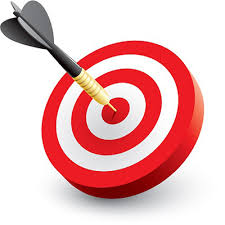 Aiming For Perfection To Maintain Our “A”!I. Welcome and IntroductionGermaine OdomII. Approval of MinutesReview December MinutesIII. Administration UpdateIV. New Business School Improvement Plan Update (Mrs. Amos) Title 1 Update (Mrs. Amos)Miami Heat Partnership Update (Mrs. Williams)  Event UpdatesQuestions/AdjournmentMrs. Haynes